			DECHARGE DE RESPONSABILITE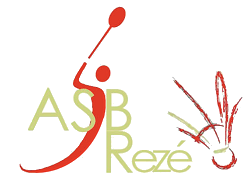 Je soussigné(e) Monsieur / Madame ........................................................................ Né(e) à ....................................., le ....../......../................Domicilié(e) à ............................................................................................... Coordonnées mail : ...............................................................................Téléphone : ………………………..déclare dégager de toutes responsabilités les organisateurs et membres du Club concernant les éventuelles blessures, dommages matériels et/ou corporels occasionnés ou subis, en cas de vol ou de perte de biens ainsi que pour toute autre dégradation, lors de la séance d’initiation au badminton ce jour.Je m’engage à respecter les règles de sécurité́ ainsi que les consignes des membres du Club.Je certifie que je suis assuré(e) au titre de ma responsabilité́ civile vis-à-vis des tiers et des dommages corporels et incorporels que je pourrais causer au cours de cette initiation.Je certifie ne faire l’objet d’aucune contre-indication médicale de nature à m’empêcher de pratiquer le badminton.Il est de ma seule responsabilité de veiller à mes biens et aux biens d’autrui pendant cette initiation au badminton. Je ne pourrai tenir le Club ASBR Badminton et ses membres pour responsables en cas de perte, vol ou bris de mes biens. Le refus de signer cette décharge de responsabilité réserve le droit au Club ASBR Badminton de refuser l’accès au plateau de jeu.A ...................................... , le ........../ .......... / ................. Signature* ( précédéé de la mention « lu et approuvé ») : *Signature parentale pour les mineurs. 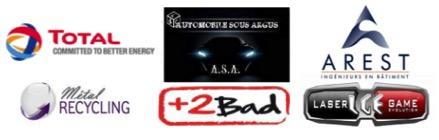 